Про затвердження Порядку проведення обов'язкових попередніх та періодичних психіатричних оглядів і переліку медичних психіатричних протипоказань щодо виконання окремих видів діяльності (робіт, професій, служби), що можуть становити безпосередню небезпеку для особи, яка провадить цю діяльність, або оточуючих{Із змінами, внесеними згідно з Постановами КМ 
№ 726 від 25.05.2006 
№ 859 від 26.06.2007 
№ 924 від 10.10.2012}Відповідно до статті 9 Закону України "Про психіатричну допомогу" Кабінет Міністрів України постановляє:Затвердити Порядок проведення обов'язкових попередніх та періодичних психіатричних оглядів і перелік медичних психіатричних протипоказань щодо виконання окремих видів діяльності (робіт, професій, служби), що можуть становити безпосередню небезпеку для особи, яка провадить цю діяльність, або оточуючих (додаються).ПОРЯДОК 
проведення обов'язкових попередніх та періодичних психіатричних оглядів1. Метою проведення обов'язкових попередніх та періодичних психіатричних оглядів є встановлення придатності особи до виконання окремих видів діяльності (робіт, професій, служби) з особливими вимогами до стану її психічного здоров'я.2. Обов'язковий попередній психіатричний огляд проводиться перед початком діяльності (влаштуванням на роботу), а обов'язковий періодичний - у процесі діяльності. Періодичність проведення цих психіатричних оглядів визначається переліком медичних психіатричних протипоказань щодо виконання окремих видів діяльності (робіт, професій, служби), що можуть становити безпосередню небезпеку для особи, яка провадить цю діяльність, або оточуючих (далі - перелік).3. Обов'язкові попередній та періодичний психіатричні огляди проводяться лікарем-психіатром у державних та комунальних психіатричних закладах, закладах охорони здоров'я, що мають у своєму складі спеціалізовані психоневрологічні центри, відділення, кабінети (далі - психоневрологічні заклади), за місцем постійного проживання громадянина. Працівники МВС, СБУ, Міноборони, співробітники Служби зовнішньої розвідки та інших військових формувань, утворених відповідно до законів України, та особи рядового і начальницького складу Держспецзв'язку проходять обов'язкові попередній та періодичний психіатричні огляди у відповідних відомчих лікувально-профілактичних закладах.{Пункт 3 із змінами, внесеними згідно з Постановами КМ № 726 від 25.05.2006, № 859 від 26.06.2007}4. Обов'язкові попередній та періодичний психіатричні огляди проводяться за програмою, яка передбачає обов'язкове та у разі потреби додаткове обстеження. Обсяги обов'язкового обстеження встановлюються МОЗ.5. Під час проведення обов'язкових попереднього та періодичного психіатричних оглядів враховуються відомості про звернення особи у психоневрологічні заклади за психіатричною допомогою.6. У разі виявлення в особи ознак психічного захворювання (розладу), зазначеного у переліку, яке є протипоказанням для виконання окремих видів діяльності, або якщо вона страждала на тяжкий психічний розлад в минулому (не менш як 5 років тому), а також у разі незгоди особи з результатами психіатричного огляду вона повинна пройти додаткове психіатричне обстеження амбулаторне або в умовах стаціонару. Рішення про наявність психіатричних протипоказань для виконання окремих видів діяльності після додаткового психіатричного обстеження приймається лікарсько-консультативною комісією.7. Після проведення обов'язкових попереднього або періодичного психіатричних оглядів, а у разі потреби додаткового психіатричного обстеження особі видається довідка про проходження обов'язкових попереднього або періодичного психіатричних оглядів (зразок додається), в якій зазначається наявність чи відсутність у неї психіатричних протипоказань для виконання окремих видів діяльності. Термін дії довідки встановлюється відповідно до періодичності психіатричних оглядів.8. Наявність чи відсутність в особи наркологічних протипоказань для виконання окремих видів діяльності встановлюється відповідно до Порядку про обов'язковий профілактичний наркологічний огляд громадян, встановленого Кабінетом Міністрів України.9. Інструкція про проведення обов'язкових попередніх та періодичних психіатричних оглядів і форми відповідної медичної звітності розробляються і затверджуються МОЗ.ДОВІДКА 
про проходження попереднього (періодичного) психіатричного оглядуПрізвище _________________________________________________________Ім'я ______________________________________________________________По батькові _______________________________________________________Рік народження ____________________________________________________Адреса ___________________________________________________________Дата проходження огляду ___________________________________________Результати огляду:а) психіатричних протипоказань для виконання ________________________________________________________________________________________ 
(вид професійних обов'язків)б) психіатричних протипоказань для провадження _____________________________________________________________________________________ 
(вид діяльності)Результати обстеження, проведеного лікарсько-консультативною комісією______________________________________________________________________________________________________________________________________________________________________________________________________Довідка дійсна до _________________________________ПЕРЕЛІК 
медичних психіатричних протипоказань щодо виконання окремих видів діяльності (робіт, професій, служби), що можуть становити безпосередню небезпеку для особи, яка провадить цю діяльність, або оточуючихЗагальними медичними психіатричними протипоказаннями для зазначених у цьому переліку видів діяльності, що можуть становити безпосередню небезпеку для особи, яка провадить таку діяльність, або оточуючих є хронічні та затяжні психічні розлади (захворювання), що супроводжуються затьмаренням свідомості, порушенням сприйняття, мислення, волі, емоцій, інтелекту чи пам’яті, який позбавляє або істотно обмежує здатність особи адекватно усвідомлювати оточуючу дійсність, свій психічний стан і поведінку. Додаткові медичні психіатричні протипоказання наведено у графі “Додаткові медичні психіатричні протипоказання” цього переліку.{Перелік в редакції Постанови КМ № 924 від 10.10.2012}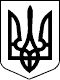 КАБІНЕТ МІНІСТРІВ УКРАЇНИ 
ПОСТАНОВАвід 27 вересня 2000 р. № 1465 
КиївПрем'єр-міністр УкраїниВ.ЮЩЕНКОІнд. 28ЗАТВЕРДЖЕНО 
постановою Кабінету Міністрів України 
від 27 вересня 2000 р. № 1465Додаток 
до ПорядкуЗразок___________________________________ 
(найменування установи)Лікар-психіатр____________ 
(підпис)______________________ 
(прізвище та ініціали)МП лікаряМП установи"___" __________ р.ЗАТВЕРДЖЕНО 
постановою Кабінету Міністрів України 
від 27 вересня 2000 р. № 1465 
(у редакції постанови Кабінету Міністрів України 
від 10 жовтня 2012 р. № 924)Категорія працівників та види діяльностіПеріодичність проведення оглядівДодаткові медичні психіатричні протипоказання1. Працівники, зайняті на підземних та відкритих гірничих роботаходин раз на п’ять роківепілепсія та інші психічні розлади, які супроводжуються нападами із затьмаренням свідомості2. Працівники, які працюють на гідрометеорологічних станціях, спорудах зв’язку, розташованих у гірських районах або в особливих природних та географічних умовах-“--“-3. Працівники експлуатаційних підрозділів газовидобувних, газотранспортних та спеціалізованих підприємствах газового господарства-“--“-4. Працівники, які для виконання своїх професійних завдань і обов’язків повинні мати дозвіл на право придбання, зберігання, носіння, перевезення і використання зброї, спеціальних засобів індивідуального захисту та активної оборони, боєприпасів, вибухових речовин і матеріаліводин раз на три рокиусі форми психічних розладів (у тому числі на стадії ремісії)5. Працівники пожежної охорони, рятувальних, гірничорятувальних, газорятувальних служб, служб запобігання виникненню відкритих газових і нафтових фонтанів; екстреної медичної допомоги та спеціалізованих медичних бригадодин раз на рікусі форми психічних розладів (у тому числі на стадії ремісії)6. Працівники, зайняті на підприємствах атомної енергетики та атомної промисловостіодин раз на два роки-“-7. Працівники, зайняті на роботах підвищеної небезпекиодин раз на п’ять роківепілепсія та інші психічні розлади, які супроводжуються нападами із затьмаренням свідомості8. Водії транспортних засобів, у тому числі:категорії А1, А, В1, В, ВЕ, С1, С, С1Е, СЕодин раз на два роки-“-категорії D1, D, D1E, DE, Т-“-усі форми психічних розладів (у тому числі на стадії ремісії)9. Працівники залізничного транспорту та метрополітену-“--“-10. Працівники плавскладу суденодин раз на два рокиепілепсія та інші психічні розлади, які супроводжуються нападами із затьмаренням свідомості11. Авіаційний персонал, який підлягає медичній сертифікації в лікарсько-льотних сертифікаційних комісіях закладів цивільної авіаціїодин раз на рікусі форми психічних розладів (у тому числі на стадії ремісії)12. Інші види професійної діяльності:працівники підприємств харчової промисловості, громадського харчування і торгівлі, молочних кухонь, які мають контакт з харчовими продуктами в процесі їх виробництва, зберігання і реалізаціїодин раз на п’ять роківепілепсія та інші психічні розлади, які супроводжуються нападами із затьмаренням свідомостімедичні працівники закладів охорони здоров’я, які здійснюють безпосереднє обслуговування хворих-“--“-працівники навчальних закладів всіх типів та форм власності-“--“-працівники дитячих оздоровчих закладів, у тому числі сезонних-“--“-працівники будинків дитини, дитячих будинків-“--“-працівники лікувально-профілактичних закладів, санаторіїв, будинків відпочинку, пансіонатів, будинків інтернатів, які безпосередньо пов’язані з організацією харчування-“--“-__________ 
Примітки:
1. Працівники, які провадять види діяльності, зазначені у графі “Категорія працівників та види діяльності” цього переліку, перед влаштуванням на роботу проходять обов’язковий попередній психіатричний огляд.
1. Працівники, які провадять види діяльності, зазначені у графі “Категорія працівників та види діяльності” цього переліку, перед влаштуванням на роботу проходять обов’язковий попередній психіатричний огляд.2. Обов’язкові попередні та періодичні психіатричні огляди працівників, зазначених у пунктах 1-7, 9-12 цього переліку, проводяться за списками виробництв, робіт, професій і посад, що затверджуються відповідними міністерствами, іншими центральними органами виконавчої влади за погодженням з уповноваженими представниками всеукраїнських профспілок, їх об’єднань та всеукраїнських об’єднань організацій роботодавців.2. Обов’язкові попередні та періодичні психіатричні огляди працівників, зазначених у пунктах 1-7, 9-12 цього переліку, проводяться за списками виробництв, робіт, професій і посад, що затверджуються відповідними міністерствами, іншими центральними органами виконавчої влади за погодженням з уповноваженими представниками всеукраїнських профспілок, їх об’єднань та всеукраїнських об’єднань організацій роботодавців.3. Особи, які вступають на службу до Збройних Сил, СБУ, Служби зовнішньої розвідки, інших утворених відповідно до законів військових формувань, у тому числі ті, що призиваються на строкову військову службу, на службу в Державну службу спеціального зв’язку та захисту інформації, органи МВС, ДПС, митні органи та вступають до навчальних закладів зазначених державних органів, проходять психіатричний огляд за наказами Міноборони, СБУ, Служби зовнішньої розвідки, інших органів військового управління, інших утворених відповідно до законів військових формувань, Адміністрації Державної служби спеціального зв’язку та захисту інформації, МВС, ДПС, Держмитслужби.3. Особи, які вступають на службу до Збройних Сил, СБУ, Служби зовнішньої розвідки, інших утворених відповідно до законів військових формувань, у тому числі ті, що призиваються на строкову військову службу, на службу в Державну службу спеціального зв’язку та захисту інформації, органи МВС, ДПС, митні органи та вступають до навчальних закладів зазначених державних органів, проходять психіатричний огляд за наказами Міноборони, СБУ, Служби зовнішньої розвідки, інших органів військового управління, інших утворених відповідно до законів військових формувань, Адміністрації Державної служби спеціального зв’язку та захисту інформації, МВС, ДПС, Держмитслужби.4. Інваліди всіх категорій для визначення медичних психіатричних протипоказань для керування транспортними засобами проходять огляд у медико-соціальних експертних комісіях.4. Інваліди всіх категорій для визначення медичних психіатричних протипоказань для керування транспортними засобами проходять огляд у медико-соціальних експертних комісіях.